Муниципальное автономное образовательное учреждение дополнительного образования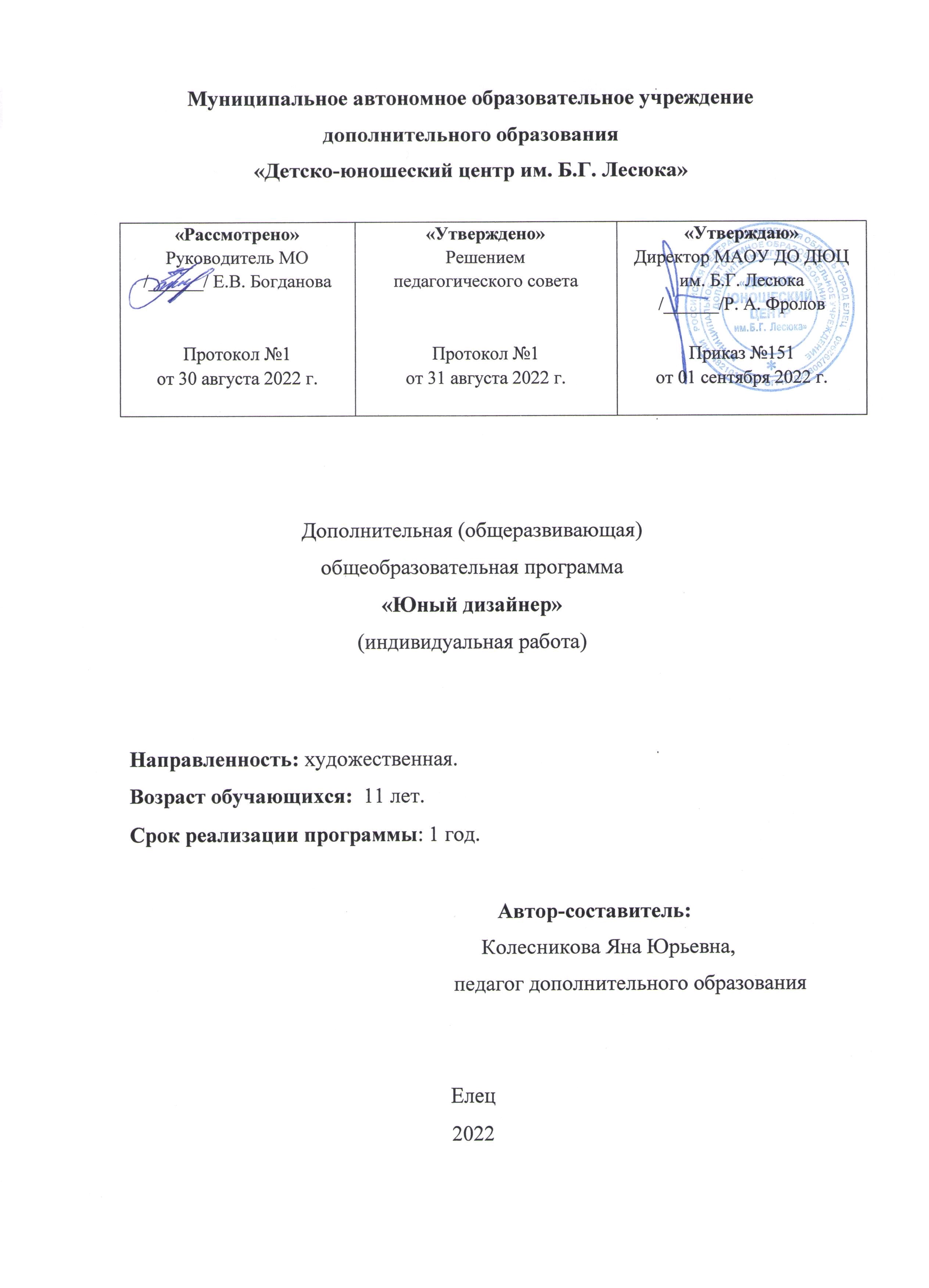 «Детско-юношеский центр им. Б.Г. Лесюка»Дополнительная (общеразвивающая) общеобразовательная программа«Юный дизайнер»(индивидуальная работа)Направленность: художественная.Возраст обучающихся:  11 лет.Срок реализации программы: 1 год.                    Автор-составитель:                 Колесникова Яна Юрьевна,           педагог дополнительного образованияЕлец2022Содержание1.  Пояснительная записка. 2.  Календарный учебный график. 3.  Учебный план.  4.  Содержание программы. 5. Оценочные и методические материалы (методические обеспечение программы).6.  Список литературы. 7.  Рабочая программа первого года обучения 8 группы.1. Пояснительная записка.Дополнительная (общеразвивающая) общеобразовательная программа «Юный дизайнер» разработана согласно требованиям Локального акта «Положение о структуре, порядке разработки и утверждения дополнительных (общеразвивающих) общеобразовательных программ в МАОУ ДО «Детско-юношеский центр им. Б.Г. Лесюка».Программа «Юный дизайнер» имеет художественную направленность, освоение программного материала способствует развитию творческих способностей обучающихся средствами декоративно-прикладного искусства. Индивидуальная программа позволяет детям более углубленно её изучить.Жизнь любого современного человека проходит среди вещей. Да и сам он постоянно участвует в создании своего предметного окружения. Только одни делают это красиво и осмысленно, другие уродливо и нерационально.Искусству дизайна – конструирования предметного мира по законам красоты – необходимо учить. Но из нескольких тысяч профессий школа может пробудить интерес только к сравнительно узкому их кругу. На помощь детям в развитии их способностей к художественному конструированию приходит детское объединение «Юный дизайнер».Актуальность программы «Юный дизайнер» обусловлена тем, что дает возможность самим обучающимся создавать красивые и оригинальные изделия в процессе изучения основ декоративно-прикладного искусства, развивать свои креативные способности. Развитие творческих способностей – одна из актуальных задач современного образования. Творческие способности проявляются в умении адекватно реагировать на происходящие изменения в нашей жизни (научной, культурной, общественной); в готовности использовать новые возможности; в стремлении избежать очевидных, традиционных решений; в выдвижении нестандартных, неординарных идей; в удовлетворении одной из основных социальных потребностей – потребности в самореализации личности. Занятия дизайном дают обучающимся хорошую возможность в овладении навыками работы с различными материалами и инструментами. Художественный характер труда приучает детей мыслить и трудиться творчески. Занятия художественным конструированием совершенствуют глазомер и тренируют способность к тонкой ручной работе. Приобретение навыков труда формирует у детей уважение и любовь к трудовой деятельности, а приобретенный опыт творческой работы активно способствует профессиональной ориентации обучающихся, они начинают серьезно задумываться о выборе своей профессиональной ориентации, о своем месте в обществе.Педагогическая целесообразность данной образовательной программы напрямую связана с необходимостью повышения уровня изобразительных, художественно-конструкторских способностей, нестандартного мышления, творческой индивидуальности. Это вооружает детей, будущих взрослых граждан, способностью не только чувствовать гармонию, но и создавать ее в любой иной жизненной ситуации, в любой сфере деятельности.По окончании курса обучения по данной программе дети получают представление о процессе проектирования и конструирования. У них вырабатывается художественный вкус на основе понимания и жажды общения с подлинным искусством, невосприимчивость ко всякого рода художественным суррогатам, высокая эстетическая взыскательность и потребность в творчестве.Цель:- создать условия для развития личности ребенка, приобщить его к творческому проектированию.Задачи программы.Обучающие:- помочь овладеть навыками самостоятельного проектирования;- формировать познавательную активность обучающихся;- дать теоретические сведения в области дизайна;- формировать у детей навыки осознанного пользования разнообразными материалами и инструментами.Воспитывающие:- формировать умение ценить прекрасное в окружающем мире;- развивать интерес и любовь к изобразительному и декоративному искусству;- воспитывать трудолюбие и уважение к труду;- формировать культуру общения детей в процессе труда, чувство коллективизма.Развивающие:- развивать творческий потенциал ребенка;- прививать эстетический и художественный вкус;- развивать образное мышление, воображение, фантазию у детей;- формировать наблюдательность и пространственные представления;- развивать умение использовать знания и опыт на практике;- развивать конструкторские умения и навыки.Ожидаемые результаты.К концу  обучения обучающиеся должны:- соблюдать правила техники безопасности, рационально организовать рабочее место;- правильно выполнять трудовые приёмы;- качественно выполнять задания;- применять полученные знания и умения при изготовлении декоративных изделий;- соблюдать технологии изготовления изделий;- аккуратно выполнять работу;- оформлять и отделывать готовые работы.По окончании обучения дети проходят итоговый контроль. Итоги подводятся в форме выставок.Срок реализации программы: 1 год, 144 часа, 36 учебных недель в год.           Условия реализации программы.Обучаться по данной программе могут  дети, обладающие творческой и интеллектуальной одарённостью. Программой предусмотрено углубленное освоение программного материала, занятия проводятся 2 раза в неделю по 2 часа.Формы организации занятий:- познавательная деятельность (лекции, познавательные игры, экскурсии, викторины и т. д.);- ценностно-ориентированная деятельность (беседы, дискуссии, практикумы и т. д.);- свободное общение (огоньки, вечера отдыха и т. д.);- общественная деятельность (встречи с интересными людьми, трудовые десанты и т. д.).2. Календарный учебный график.Начало учебного года   - 1 сентября.Окончание учебного года – 31 мая.3. Учебный план.4. Содержание программы1.Вводное занятие. Знакомство «На бумаге» (обучающийся должен рассказать о себе, о своих пристрастиях и увлечениях при помощи рисунка). Инструктаж по технике безопасности.2.Витье. Виды плетения. Плетение в три, четыре, пять прядей. Плетение шнуром. Самостоятельное изготовление дизайнерской закладки.3.Объемные изделия из ниток. Ознакомление с техникой изготовления навивных цветов, выполнение кукол Болгарии и кисточки.4. Игрушки из помпонов. Изготовление помпона при помощи шаблона из картона. Изготовление игрушек из помпонов: цыпленка, котенка,  зайчонка. Самостоятельное изготовление авторской  игрушки из нескольких помпонов.5. Новогоднее настроение. Коллективное изготовление «Зеленой красавицы» - елки. Выполнение елки осуществить с помощью  ниток или  ткани (по желанию обучающихся). Изготовление  обучающимися  елочных игрушек из текстильных материалов при помощи различных приемов. Игра «Наряди елку».6. Промежуточный контроль. Контрольное тестирование.7. Рождественские встречи. Самостоятельное изготовление объемной открытки в технике аппликации на тему «Рождество». Работа с шаблоном при изготовлении рождественского ангела.8. Работа с тканью. Создание из ткани различных дизайнерских сувениров.9. Текстильные фантазии. Текстильный сувенир к 8 Марта. Оформление текстилем предмета быта, коллективная работа. Самостоятельная работа над текстильной композицией.10. Оберег. Изготовление семейного оберега «Мешочек счастья». Самостоятельное изготовление сувениров к Пасхе и украшение ими кабинета.11.Текстильное конструирование. Создание композиции различными средствами. Коллективная работа с применением всех навыков.12. Лепка. Лепка сувенира и объемной открытки из соленого теста.13. Итоговый контроль. Подведение итогов учебного года. Тестирование.5. Оценочные и методические материалы(методические обеспечение программы).Контроль достижения результатов обучения проводится как в течение учебного года (промежуточный контроль), так и в конце курса (итоговый контроль). Тест 11. Керамика – это изделия из…А) дерева;Б) глины;В) бумаги;Г) ткани.2. О каком материале идёт речь в загадке?Гончар для меня разведет жаркий пламень.Сухая, я твердой бываю, как камень. Размочат – как тесто податливой буду, Могу превратиться в игрушку, в посуду, Лечебными свойствами очень богата, Меня отыскать вам поможет лопата. Белая, красная и голубая. Узнали, ребята, кто я такая?А) древесина;Б) бумага; В) глина;Г) соленое тесто.3. С помощью какого инструмента можно создать пласт глины?А) скалка;Б) стека;В) ножницы;Г) кисточка.4. Как называется приём работы с пластом глины, при котором на глине остается оттиск?А) скручивание;Б) тиснение;В) разрезание.5. Объёмное изображение на плоской основе – это …А) рельеф;Б) круглая скульптура.6. Как называют мастера, который создает свои изделия на вращающемся круге?А) гончар;Б) скульптор;В) столяр.7. Что такое орнамент?А) Орнамент – это узор, построенный на чередовании элементов в определенном порядке.Б) Орнамент – это рисунок. В) Орнамент – это рисунок по ткани.8. Что такое эскиз?А) Быстрый предварительный вариант работы.Б) Продуманный до мелочей рисунок.9. Конструктивный способ лепки – это…А) когда предмет лепят из отдельных частей;Б) когда предмет лепят из цельного куска.10. Способ лепки, при котором предмет лепят только из целого куска путем вытягивания деталей.А) комбинированный;Б) пластический или скульптурный. Тест 21. Где изготавливают глиняные игрушки?А) Дымково;Б) Каргополь;В) Арефьево в Воронежской области;Г) все ответы верны.2. Какова основная особенность Каргопольской игрушки?А) Яркие, праздничные, расписанные яркими красками.Б) Расписанные синим и голубым по белому фону.В) Каждая игрушка содержит оригинальные, нигде не повторяющиеся узоры и орнаменты.Г) Упрощенные, сделанные просто для удовольствия из остатков глины.3. Что нужно сделать с глиняной игрушкой, чтобы она стала крепкой?А) обжечь;Б) сварить;В) высушить.4. Каким инструментом выполняется роспись изделий из глины?А) кисточкой;Б) стекой;В) ватной палочкой.5. Какой этап работы предшествует росписи изделия красками?А) штопка;Б) грунтовка;В) покрытие лаком.6. Специальный прибор для обжига изделий из глины.А) микроволновая печь;Б) батарея центрального отопления;В) русская печь;Г) муфельная печь.7. Из чего делают бумагу?А) из древесины;Б) из старых книг и газет;В) из глины;Г) плавят из руды.8. Для чего нужен шаблон?а) чтобы получить много одинаковых деталей;б) чтобы получить одну деталь.9. На какую сторону бумаги наносить клей?А) лицевую;Б) изнаночную;В) на обе.10. Оригами – это…А) город в Японии;Б) искусство складывания бумаги;В) древний способ изготовления бумаги.Тест 31. Какое утверждение неправильное?А) Родиной бумаги считают Китай.Б) Родиной бумаги является Россия.В) Сырьем для изготовления бумаги первоначально служили стебли бамбука.2. Для производства картона используют…А) древесину и макулатуру;Б) бумагу и клей;В) макулатуру и клей.3. Плоскостное изображение предмета сплошным чёрным пятном на белом или цветном фоне (или белым пятном на чёрном фоне) – это…А) орнамент;Б) силуэт;В) узор;Г) декор.4. Картина, выполненная на холсте, дереве или металле, прикрепленная к стене – это…А) макраме;Б) изонить;В) папье-маше;Г) панно.5. Получение складок на бумаге, ткани, металле, картоне - это…А) гофрирование;Б) декорирование;В) конструирование;Г) моделирование.6. Природным материалом считаются:А) шишки, кора, семена растений, ветки деревьев;Б) иглы, ножницы, циркуль, линейка;В) салфетки, ткань, фольга.7. Природные материалы по происхождению делятся на три группы:а) материалы растительного происхождения….б) материалы животного происхождения …...в) материалы минерального происхождения ….8. Пронумеруй правильно последовательность выполнения аппликации, композиции:а) последовательно наклей материал по рисунку;б) нарисовать эскиз на картоне;в) положить под пресс;г) разместить на картоне листья, цветы (как будет выглядеть аппликация).9. Определи порядок сушки цветов и листьев:а) накрой газетами и положи сверху груз; б) отбери яркие, незасохшие цветы и листья; в) положи их на газету, расправь; г) через несколько дней разложи их в папки.10. Почему для сушки листьев используют газетную бумагу?А) она хорошо впитывает влагу;Б) для удобства;В) из-за дешевизны.Тест 41. Родина оригамиА) Корея;Б) Китай;В) Япония.2. Страна, в которой было изобретено изготовление бумаги?А) Япония;Б) Китай;В) Россия.3. «Оригами» в переводе на русский значит:А) сложенная бумага;Б) божество.4. Национальный цветок ЯпонииА) гербера;Б) хризантема;В) астра.5. Японию называют страной:А) тысячи островов;Б) страной слонов;В) страной тысячи вулканов;Г) страной цветов.6. Фудзияма – это…А) название сорта хризантем;Б) название вулкана;В) национальный праздник.7. Какое из перечисленных ниже слов не является названием базовой формы.А) дверь;Б) окно;В) воздушный змей;Г) катер;Д) катамаран;Е) двойной прямоугольник.8. Сложить квадрат «косынкой», значит сложитьА) пополам по горизонтали;Б) по диагонали;В) пополам по вертикали.9. Чтобы сложить базовую форму «двери», нужно…А) сложить лист бумаги пополам;Б) сложить правую и левую стороны листа к центральной линии.10. Кусудама – это…А) шар из бумаги, собранный из отдельных элементов-модулей;Б) название религии в Японии;В) название одного из крупнейших вулканов в Японии.11. Чтобы сложить квадрат бумаги «книжкой» нужно…А) сложить лист бумаги пополам по горизонтали;Б) сложить лист бумаги по диагонали;В) сложить лист бумаги пополам по вертикали.12. При изготовлении базовой формы «катамаран» встречаются следующие базовые формы:А) книжка;Б) косынка.Материально-техническое обеспечение.Средства, необходимые для реализации данной программы:- учебные пособия;- схемы, таблицы, макеты;- материалы для декоративно прикладного творчества: бумага, ножницы, клей, нитки, ткань, шерсть, иглы, пластилин, солёное тесто, полимерная глина;- наглядный материал6. Список литературы.6.1. Список используемой литературы.1. Богатеева З.А. Мотивы народных орнаментов в детских аппликациях: Кн. для учителя – 2-е изд., перераб. и доп. – М.: Просвещение, 1986.2. Зайцева О.В., Каркова С.В.  На досуге. - Ярославль, «Академия развития», 1997.3. Кедрина Т.Я., Гелазания П.И. Большая книга игр и развлечений для детей и родителей. - М., «Пед.Пресс», 1992.4. Нагибина М.И. Чудеса для детей из ненужных вещей. - Ярославль, «Академия развития», 1998.5. Неменский Б.М. Программа «Изобразительное искусство и художественный труд». – М.: Просвещение, 1991.6. Перевертень Г.И. Самоделки из текстильных материалов: Кн. Для учителя по внеклас. работе.- М.: Просвещение, 1990.7. Программа для внешкольных учреждений и общеобразовательных школ. – М.: Просвещение, 1988.8. Проснякова Т.Н. Уроки мастерства. Учебник для 3-го класса. – Самара. 1998.9. Рафаенко В.Я. Народные художественные промыслы. – М.: Знание, 1988. – (нар.ун-т. фак. литературы и искусства).10. Роднели Л.Д. Народное декоративно-прикладное искусство: Кн. для  учителя. – М.: Просвещение, 1984.11.Русакова М. Аппликация. - М., 1982.12. Терешкович Т.А. Рукодельница. – Мн.: Полымя, 1992.13. ФионаУотт Энциклопедия Юного дизайнера. - Москва. Робинс, 2012.14. www.infourok.ru15. www.nsportal.ru16. www.ped-kopilka.ru6.2. Список рекомендуемой литературы.1. Геронимус Т.М. 150 уроков труда в 1-4 классах. М., «Новая школа», 1994г.2. Зайцева О.В., Каркова С.В.  На досуге. Ярославль, «Академия развития», 1997г.3. Кедрина Т.Я., Гелазания П.И. Большая книга игр и развлечений для детей и родителей. М., «Пед.Пресс», 1992г.4. Нагибина М.И. Чудеса для детей из ненужных вещей. Ярославль, «Академия развития», 1998г.5. Нагибина М.И. Из простой бумаги мастерим как маги. Ярославль, «Академия развития», 1998г.6. Солёное тесто: Украшения, сувениры, поделки. Составитель  К. Силаева.-М., «Эксмо», 2004г.7. Хессайон Д.Г. Всё о комнатных растениях. М., «Кладезь Букс», 2001г.8. Хессайон Д.Г. Всё об аранжировке цветов. М.,  «Кладезь Букс», 2001г.9. Шмаков С.А. Игры-потехи – забавы-утехи. Липецк, «Ориус», 1994г.10. www.livemaster.ru11. www.pinterest.ruМуниципальное автономное образовательное учреждение дополнительного образования«Детско-юношеский центр им. Б.Г. Лесюка»РАБОЧАЯ ПРОГРАММА к дополнительной (общеразвивающей) общеобразовательной программе «Юный дизайнер»(индивидуальной)Возраст обучающихся: 11 лет.          Год обучения: 1 год.          Группа №8.Автор-составитель:                 Колесникова Яна Юрьевна,           педагог дополнительного образования2022-2023 учебный годСодержание1.  Пояснительная записка. 2.  Календарно-тематическое планирование.Пояснительная записка.Занятия дизайном дают школьникам хорошую возможность в овладении навыками работы с различными материалами и инструментами. Художественный характер труда приучает детей мыслить и трудиться творчески. Занятия художественным конструированием совершенствуют глазомер и тренируют способность к тонкой ручной работе. Приобретение навыков труда формирует у детей уважение и любовь к трудовой деятельности, а приобретенный опыт творческой работы активно способствует профессиональной ориентации учащихся, они начинают серьезно задумываться о выборе своей профессии, о своем месте в обществе. Занятия дизайном воспитывают эстетический и художественный вкус детей, чем закладывают основу для их будущей производственной деятельности.Вызывать у детей интерес к творчеству, пробудить желание самим участвовать в преобразовании окружающей предметной среды – одна из основных задач педагога.Цель: создать условия для развития личности ребенка, приобщить его к творческому проектированию.Задачи:Обучающие:- помочь овладеть навыками самостоятельного проектирования;- формировать познавательную активность обучающихся;- дать теоретические сведения в области дизайна;-формировать у детей навыки осознанного пользования разнообразными материалами и инструментами.Воспитывающие:- формировать умение ценить прекрасное в окружающем мире;- развивать интерес и любовь к изобразительному и декоративному искусству;- воспитывать трудолюбие и уважение к труду;- формировать культуру общения детей в процессе труда, чувство коллективизма.Развивающие:- развивать творческий потенциал ребенка;- прививать эстетический и художественный вкус;- развивать образное мышление, воображение, фантазию у детей;- формировать наблюдательность и пространственные представления;- развивать умение использовать знания и опыт на практике;- развивать конструкторские умения и навыки.Количество часов, отводимых на освоение программы.Занятия проводятся 2 раза в неделю по 2 часа (36 учебных недель). 2 часа в неделю, 144 часа в год. Ожидаемые результаты:- соблюдение правил техники безопасности, рациональная организация рабочего места;-правильность выполнения трудовых приёмов;-качество выполнения заданий;-применение полученных знаний и умений при изготовлений декоративных изделий;- соблюдение технологии изготовления изделий;- аккуратность работы;- оформление и отделка готовых работ;- высокий художественный уровень изделий.2. Календарно-тематическое планирование.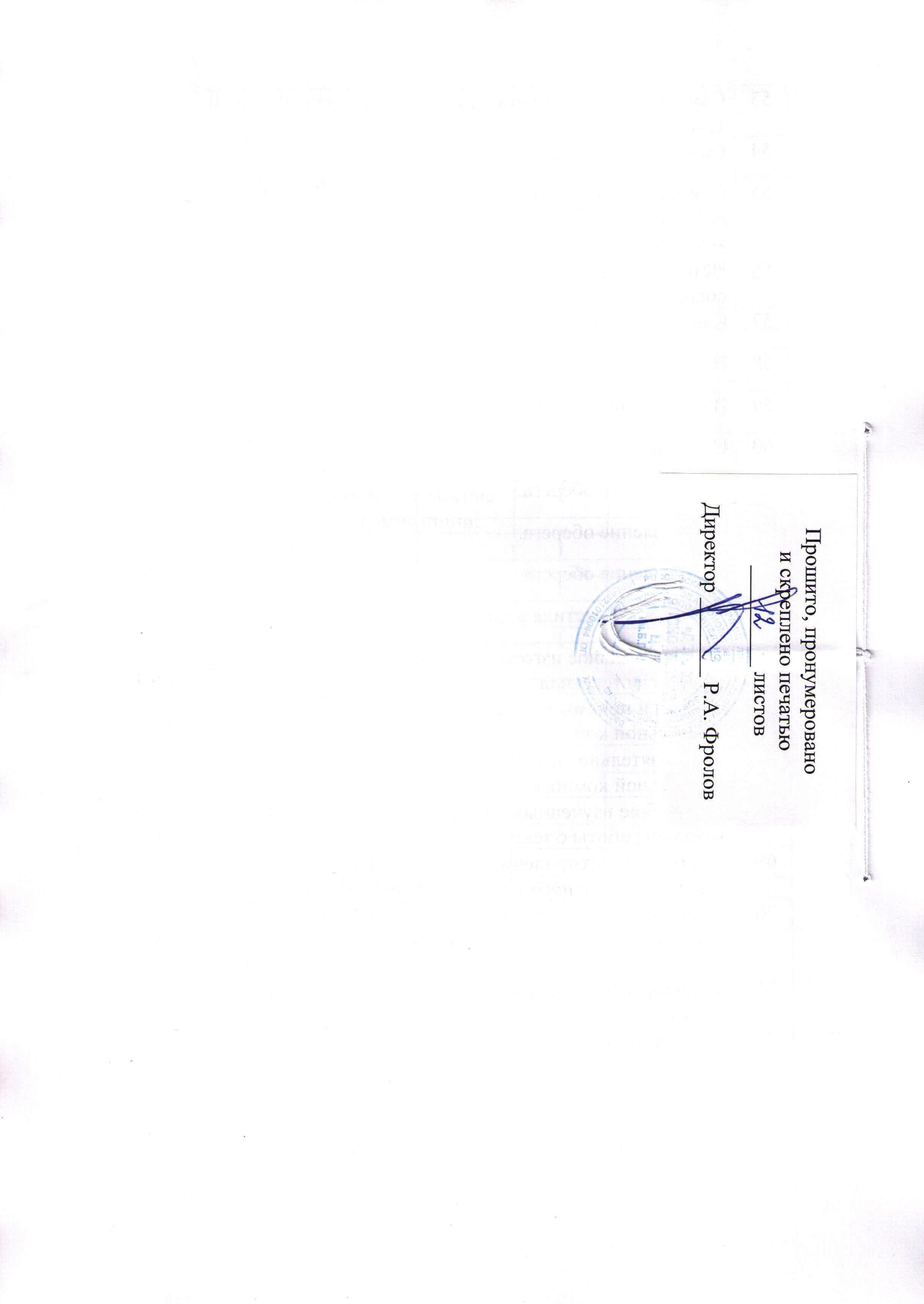 «Рассмотрено»Руководитель МО/______/ Е.В. БогдановаПротокол №1от 30 августа 2022 г.«Утверждено»Решением педагогического советаПротокол №1от 31 августа 2022 г.«Утверждаю»Директор МАОУ ДО ДЮЦ им. Б.Г. Лесюка/______/Р. А. ФроловПриказ №151от 01 сентября 2022 г.№группыГод обученияВсего учебных недельКол-во учебных днейОбъем учебных часовРежим работы8136721442 раза в неделю по 2 часа№ п\пНазвание раздела, темаКоличество часовВ том числеВ том числе№ п\пНазвание раздела, темаКоличество часовТеоретическиеПрактические1.Вводное занятие.2ч.1ч.1ч.2.Витье.12ч.6ч.6ч.3.Объемные изделия из ниток.16ч.8ч.8ч.4.Игрушки из помпонов.16ч.8ч.8ч.5.Новогоднее настроение.16ч.8ч.8ч.6.Промежуточный контроль.2ч.1ч.1ч.7.Рождественские встречи.14ч.7ч.7ч.8.Работа с тканью.16ч.8ч.8ч.9.Текстильные фантазии.16ч.8ч.8ч.10.Оберег.16ч.8ч.8ч.11.Текстильное конструирование.10ч.5ч.5ч.12.Лепка.6ч.3ч.3ч.13.Итоговый контроль.2ч.1ч.1ч.Итого:144 часа72ч.72ч.№ п\пТемаКол-во часовКол-во часовДата проведения№ п\пТемаТеорияПрактикаДата проведения1Вводный инструктаж по технике безопасности.112Какие бывают нити. Виды нитей. Толщина нитей.113Как отличить натуральные нити от синтетических. 114Изготовление из нитей панно.115Самостоятельное изготовление из ниток украшений.116Виды  плетения. Плетение в четыре пряди. 117Самостоятельное плетение шнуром.118Виды объемных изделий.119Самостоятельное изготовление объёмных изделий.1110Техника «Рококо». Примеры вышивки  в технике «Рококо»1111Самостоятельное выполнение вышивки в технике «Рококо»1112Знакомство с куклой Болгарии. Технология изготовления куклы.1113Самостоятельное выполнение куклы Болгарии.1114Технология изготовления кисточки.1115Самостоятельное изготовление кисточки.1116Технология изготовления помпона.1117Изготовление игрушки из помпона1118Изготовление цыплёнка из помпона.1119Изготовление котёнка из помпона.1120Изготовление собаки из помпона.1121Изготовление снеговика из помпона.1122Технология изготовления композиции.1123Самостоятельное изготовление композиции.1124Виды ёлочных украшений.1125Самостоятельное изготовление ёлочных украшений.1126Способы и виды изготовления елки.1127Самостоятельное изготовление ёлки.1128Технология изготовления елочной игрушки.1129Самостоятельное выполнение ёлочной игрушки1130Как дизайнерски подойти к украшению ёлки.1131Дизайнерское украшение ёлки.1132Промежуточный контроль.1133История возникновения праздника. 1134Технология изготовления объемной открытки.1135Самостоятельное выполнение объемной открытки.1136Технология изготовления ангела.1137Самостоятельное изготовление ангела1138Технология изготовления рождественской композиции.1139Самостоятельное изготовление рождественской композиции.1140Виды тканей.1141Изготовление из ткани сувенира.1142Самостоятельное изготовление из ткани сувенира.1143Изготовление из ткани поделки.1144Самостоятельное изготовление из ткани поделки.1145Изготовление из ткани браслета.1146Самостоятельное изготовление браслета из ткани.1147Самостоятельное выполнение браслета из ткани.1148Применение текстиля в дизайне.1149Самостоятельное изготовление работы из текстиля.1150Приемы изготовления сувенира.1151Самостоятельное изготовление  сувенира из текстиля.1152Технология работы с текстилем при оформлении.1153Самостоятельное оформление текстилем предмета.1154Основы композиции.1155Самостоятельное изготовление работы с применением основ композиции.1156История возникновения оберега.1157Каноны изготовления оберега.1158Изготовление оберега.1159Изготовление оберега1160Изготовление оберега.1161Изготовление оберега.1162Изготовление оберега.1163Изготовление оберега.1164Значимость текстиля в дизайне.1165Самостоятельное изготовление поделки из текстиля.1166Методы и приемы изготовления текстильной композиции.1167Самостоятельное изготовление текстильной композиции.1168Повторение изученных видов и способов работы с текстилем.1169Технология изготовления сувенира из соленого теста.1170Технология изготовления объемной открытки из солёного теста.1171Технология изготовления дымковской игрушки.1172Тестирование.11